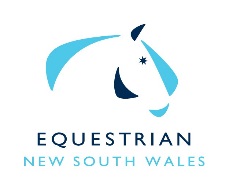 FARM COMMITTEE Résumé TemplateNominees for the Equestrian NSW Finance Audit and Risk Management Committee must use this template to give information on their background and their commitment to serve on the committee.  The total amount of information (excluding personal details) should not exceed 400 words.Full NameAddressDate of BirthPlace of BirthEmailMobileTelephoneTraining & EducationSport Governance Skills and ExperienceSport Knowledge and InvolvementVeterinary and Related Skills and ExperienceOther Relevant InformationHow much time are you willing to dedicate to Committee duties? (E.g. review of documentation for the FARM Committee, attendance at meetings; assistance to CEO if requested; formulation of plans and policies; etc.)DateSignature